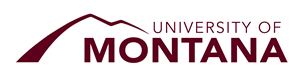 Department of ADD NAME2020 Assessment ReportAll areas shaded in gray are to be completed by the department/program. This document will be posted online and must be accessible electronically (including appendices).MISSION STATEMENT<Insert Department Mission Statement>DEPARTMENT ALIGNMENT WITH PRIORITIES FOR ACTIONAfter listing each departmental objective, indicate which of the five Priorities for Action the objective supports. In this section, you may also briefly describe any innovative or noteworthy programs/initiatives that support the Priorities for Action.<Insert Department Objectives>STUDENT LEARNING GOALS and MEASUREMENT TOOLSRESULTS and MODIFICATIONSFUTURE PLANS FOR CONTINUED ASSESSMENT<Summarize future plans for continued assessment>.APPENDICIES<List any attached appendices, such as a curriculum map or full data report from a measurement>Student Learning Goals<Measurement Tool><Measurement Tool><Measurement Tool><Measurement Tool><Measurement Tool><Insert student learning goals>Learning Goal resultsModifications made to enhance learning<Insert Learning Goal results, particularly the high scores or low scores for the goal discovered from assessment data><Insert any curricular, pedagogical, or assessment modifications made to enhance learning><Insert Learning Goal results, particularly the high scores or low scores for the goal discovered from assessment data><Insert any curricular, pedagogical, or assessment modifications made to enhance learning ><Insert Learning Goal results, particularly the high scores or low scores for the goal discovered from assessment data><Insert any curricular, pedagogical, or assessment modifications made to enhance learning >